ANEXO B: CARATULA DE PRESENTACION DE POSTULACION – “PEGADO FUERA DEL SOBRE”POSTULACCION ALPROCESO DE SELECCION DE MEDICOS CIRUJANOS, PARA EL INGRESO A LA ETAPA DE DESTINACION Y FORMACION AÑO 2018, DEL ARTICULO 8° DE LA LEY N°19.664 DE LOS SERVICIOS DE SALUD; Y CONCURSO DE BECAS PARA PROFESIONALES DE LA ÚLTIMA PROMOCIÓNInstituto Geriátrico, José Manuel Infante N° 370, Providencia. (Lunes a jueves de 9:00 a 17:00 hrs. y viernes de 9:00 a 16:00 hrs.)El último día se recepcionaran postulaciones hasta las 13:00 hrs.Nota: el postulante deberá conservar una copia del presente formulario, para acreditar en caso de corresponda, la entrega de la carpeta de postulación en el plazo señalado en el Anexo A “cronograma”, solo se considerará valido el formulario que cuente con fecha y timbren que conste la recepción de los documentos por parte del Departamento Formación, Perfeccionamiento y Educación Continua, del Ministerio de Salud.FORMULARIO DE POSTULACIÓN ALPROCESO DE SELECCION DE MEDICOS CIRUJANOS, PARA EL INGRESO A LA ETAPA DE DESTINACION Y FORMACION AÑO 2018 DEL ARTICULO 8° DE LA LEY N°19.664 DE LOS SERVICIOS DE SALUD; Y CONCURSO DE BECAS PARA PROFESIONALES DE LA ÚLTIMA PROMOCIÓNN° de Folio(Uso de la Comisión)IDENTIFICACIÓN PERSONAL:Apellido PaternoApellido MaternoNombresCedula de IdentidadDECLARO CONOCER LAS PRESENTES BASES Y ME HAGO RESPONSABLE DE LA VERACIDAD Y PERTINENCIA DE LA DOCUMENTACIÓN PRESENTADA AL CONCURSO, PARA LO CUAL FIRMO .......................................................................................FIRMA DEL POSTULANTEANEXO - DDETALLE DE DOCUMENTACION ENTREGADAI.- IDENTIFICACIÓNII.- DOCUMENTACIÓN ENTREGADAEn el N° de hojas se debe considerar el Anexo respectivoUna vez armada la carpeta se debe numerar cada hoja en un extremo de ellaANEXO N°1: EUNACOM POSTULANTES PROVENIENTES DE UNIVERSIDADES CHILENAS Y PROVENIENTES DE UNIVERSIDADES EXTRANJERAS A PARTIR DEL 19 DE ABRIL DE 2009Pegar la estampilla o certificado del EUNACOM, (para profesionales egresados de las facultades de medicina y/o habilitados para desempeñarse como médico en el país desde el 19 de abril de 2009).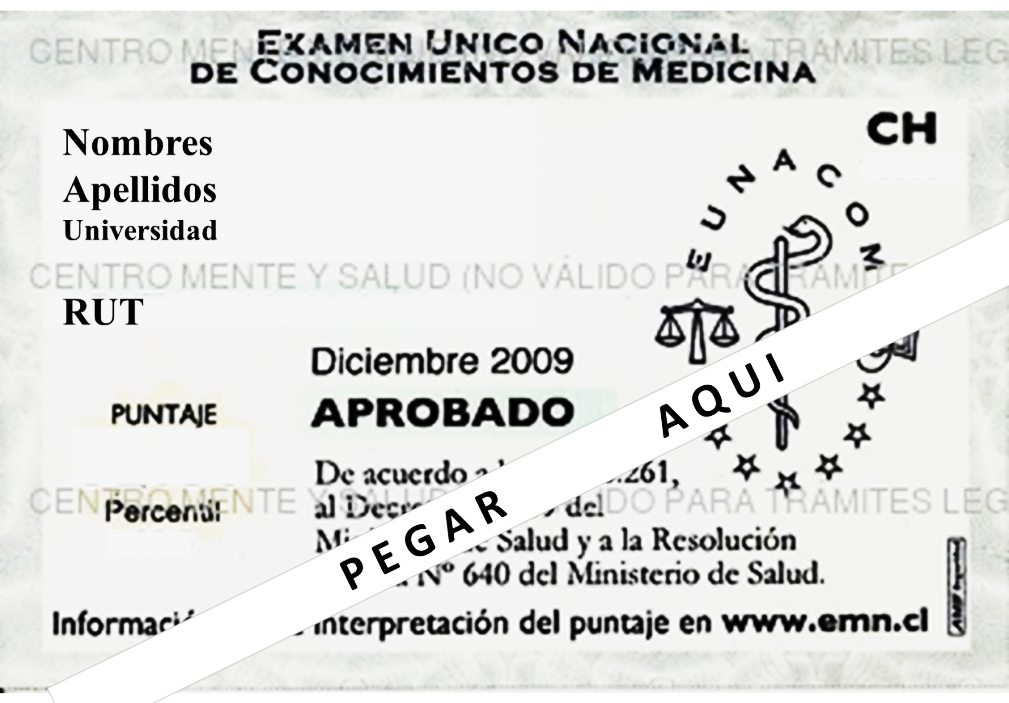 ANEXO Nº 2FORMULARIO DE AYUDANTE ALUMNO(Cumple el requisito con la firma de al menos una de las tres autoridades universitarias)USO COMISION TOTAL MESES: ______________________________PUNTAJE OBTENIDO: _________________________ANEXO Nº 3.1 TRABAJOS PUBLICADOS EN REVISTA CON COMITÉ EDITORIALFORMULARIO DE TRABAJOS CIENTÍFICOS– RUBRO 3Nombre: ________________________________________________________________ANTECEDENTES POR TRABAJOi)ii)iii)iv)ANEXO Nº 3.2 TRABAJOS COMUNICADOS EN CONGRESOS CIENTIFICOSFORMULARIO DE TRABAJOS CIENTÍFICOS – RUBRO 3Nombre: ________________________________________________________________ANTECEDENTES POR TRABAJOi)ii)iii)iv)ANEXO Nº 4FORMULARIO PRACTICAS DE ATENCION ABIERTAUSO COMISIONNota: Se debe adjuntar el o los certificados de las Prácticas de Atención Abierta efectuadas teniendo el 4to año rendido emitido por el Profesional (médico, matrona, enfermero(a) u otro profesional) que supervisó directamente la práctica. El certificado debe contar con la firma del supervisor y visado por el Director del Establecimiento donde se realizó la prácticaANEXO Nº 5FORMULARIO CURSOS DE CAPACITACIÓN Y PERFECCIONAMIENTONOMBRE DEL POSTULANTE	___________________________________________NOTA: Ordenar los Cursos de capacitación o perfeccionamiento por certificado adjunto. Fotocopiar esta página cuando sea necesario.ANEXO N°6Formato de carta de Presentación de Reposición y/o ApelaciónSRA.SUBSECRETARIA DE REDES ASISTENCIALES PRESENTE	Junto con saludar, me dirijo a Uds. para solicitarles tengan a bien acoger la solicitud de revisión del puntaje otorgado en el(los) siguiente(s) Rubro(s): Se puede Reponer y/o Apelar tanto por un rubro como por todos ellosPara que la Reposición y/o Apelación sea evaluable se requiere que adjunten todos los antecedentes con que cuenten para apoyar la solicitud.  Apellido PaternoApellido MaternoNombresCedula de Identidad DirecciónComunaRegiónTeléfonoNacionalidadFecha NacimientoUniversidad de EgresoFecha de EgresoCorreo ElectrónicoANEXO C: FORMULARIO DE POSTULACIONNombre del PostulanteRUTDocumentoN° de documentosFotocopia simple de Cédula de IdentidadCertificado de Egreso o de Título (original o copia legalizada)Estampilla o certificado de EUNACOM (Anexo N°1)Certificado de reconocimiento o revalidación del título de médico cirujano en Chile (original o copia legalizada) (postulantes que se hayan titulado en alguna Universidad extranjera)Certificado de escala de notas para titulados en Universidades extranjerasRubrosAnexosNº de Hojas1.- Calificación Médica NacionalPresentar certificado2.- Ayudante AlumnoAnexo 23.- Trabajos CientíficosAnexo 3.1Anexo 3.24.- Práctica de Atención AbiertaAnexo 45.- Cursos de Capacitación y PerfeccionamientoAnexo 5Nombre: Institución:Departamento: Año cursado:Fecha inicio:Fecha termino: Año cursado:Fecha inicio:Fecha termino: Año cursado:Fecha inicio:Fecha termino: Año cursado:Fecha inicio:Fecha termino: Año cursado:Fecha inicio:Fecha termino: Año cursado:Fecha inicio:Fecha termino: Año cursado:Fecha inicio:Fecha termino: __________________________________________________________________________________________________________________Director Escuela de MedicinaDirector Escuela de PregradoSecretario de Estudios(Nombre, Firma y Timbre)(Nombre, Firma y Timbre)(Nombre, Firma y Timbre)TITULO:AUTOR:CO-AUTOR:NOMBRE DE REVISTA:FECHA DE PUBLICACIÓN O FECHA DE ACEPTACION :Uso Exclusivo ComisiónPuntaje Obtenido: TITULO:AUTOR:CO-AUTOR:NOMBRE DE REVISTA:FECHA DE PUBLICACIÓN O FECHA DE ACEPTACION :Uso Exclusivo ComisiónPuntaje Obtenido: TITULO:AUTOR:CO-AUTOR:NOMBRE DE REVISTA:FECHA DE PUBLICACIÓN O FECHA DE ACEPTACION :Uso Exclusivo ComisiónPuntaje Obtenido: TITULO:AUTOR:CO-AUTOR:NOMBRE DE REVISTA:FECHA DE PUBLICACIÓN O FECHA DE ACEPTACION :Uso Exclusivo ComisiónPuntaje Obtenido: TITULO:AUTOR:CO-AUTOR:NOMBRE DELCONGRESO:FECHA DELCONGRESO:Uso Exclusivo ComisiónPuntaje Obtenido: TITULO:AUTOR:CO-AUTOR:NOMBRE DEL CONGRESO:FECHA DELCONGRESO:Uso Exclusivo ComisiónPuntaje Obtenido: TITULO:AUTOR:CO-AUTOR:NOMBRE DEL CONGRESO:FECHA DELCONGRESO:Uso Exclusivo ComisiónPuntaje Obtenido: TITULO:AUTOR:CO-AUTOR:NOMBRE DEL CONGRESO:FECHA DELCONGRESO:Uso Exclusivo ComisiónPuntaje Obtenido: Nombre: Servicio de Salud:Establecimiento Asistencial:Año Académico CursadoFecha inicioFecha terminoHoras por añoHorario del Turno4º5º6º7ºTotal HorasPuntajeNOMBRE DEL CURSONº HRS.APROBADO CON NOTAPUNTAJE(Uso exclusivo de la Comisión)SOLICITUD DE REPOSICION:SOLICITUD DE REPOSICION:SOLICITUD DE REPOSICION:SOLICITUD DE REPOSICION:SOLICITUD DE REPOSICION:SOLICITUD DE REPOSICION:RUBRO NºPuntos otorgadosPuntos esperadosArgumentación:	Argumentación:	Argumentación:	Argumentación:	Argumentación:	Argumentación:	RUBRO NºPuntos otorgadosPuntos esperadosArgumentación:	Argumentación:	Argumentación:	Argumentación:	Argumentación:	Argumentación:	RUBRO NºPuntos otorgadosPuntos esperadosArgumentación:	Argumentación:	Argumentación:	Argumentación:	Argumentación:	Argumentación:	NombreRUTFirma